О внесении дополнений в решение Собрания депутатов  городского поселения Советский от  12 марта 2020 года № 45 «Об утверждении Порядка предоставления иных межбюджетных трансфертов из бюджета городского поселения Советский  бюджету Советского муниципального района» В соответствии со статьями 9 и 142.5 Бюджетного кодекса Российской Федерации, пунктом 4 статьи 15 Федерального закона от 06 октября 2003 г. № 131 - ФЗ «Об общих принципах организации местного самоуправления 
в Российской Федерации», Собрание депутатов городского поселения Советский решило:Внести в Порядок предоставления иных межбюджетных трансфертов из бюджета городского поселения Советский  бюджету Советского муниципального района, утвержденный решением Собрания депутатов городского поселения Советский 12 марта 2020 года № 45 (далее – Порядок) следующие дополнения:Пункт 3.1. Порядка дополнить абзацем шестым следующего содержания:Порядок дополнить пунктом 3.5. следующего содержания:«3.5. Иные межбюджетные трансферты по  ремонту водонапорной башни, расположенной в 60 метрах от дома № 28 по улице Свердлова п. Советский Советского района Республики Марий Эл,  рассчитываются по следующей формуле:VМБТ= N кхi x Sкх,где:VМБТi - размер иных межбюджетных трансфертов, передаваемых 
муниципальному району на осуществление полномочий; N кхi – общее количество передаваемых объектов;Sкх - затраты на осуществление полномочий в расчете на 1 объект в границах городского поселения муниципального района.2. Настоящее решение вступает в силу после обнародования. 3. Настоящее решение обнародовать и разместить в информационно-телекоммуникационной сети Интернет официальный интернет-портал Республики Марий Эл (адрес доступа: mari-el.gov.ru).                   Глава городского поселения Советский                            Н.И. Павлова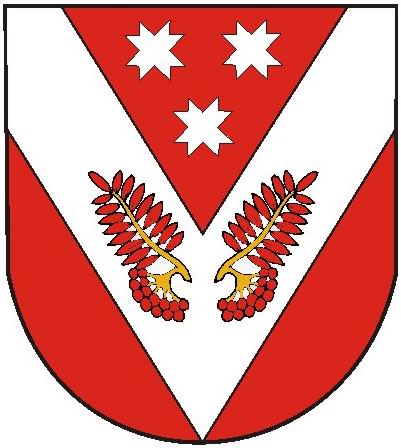 РОССИЙ ФЕДЕРАЦИЙМАРИЙ ЭЛ РЕСПУБЛИКАРОССИЙ ФЕДЕРАЦИЙМАРИЙ ЭЛ РЕСПУБЛИКАРОССИЙская ФЕДЕРАЦИяРЕСПУБЛИКА МАРИЙ ЭЛРОССИЙская ФЕДЕРАЦИяРЕСПУБЛИКА МАРИЙ ЭЛМарий эл республикысе       советский муниципал районын советский ола шотан илемысе   депутат погынжоМарий эл республикысе       советский муниципал районын советский ола шотан илемысе   депутат погынжособрание депутатовгородского поселения советский советского муниципального района республики марий элсобрание депутатовгородского поселения советский советского муниципального района республики марий элПУНЧАЛПУНЧАЛРЕШЕНИЕРЕШЕНИЕ40 внеочередная сессия  четвертого созыва             От «15»  июня 2023 г.№ 247